ПРИКАЗ14.09. 2021 года                                                                                         № 31с.ОнгудайО внесении изменений в Положение о порядке и методике планирования бюджетных ассигнований бюджета муниципального образования «Онгудайский район» на очередной финансовый год и на плановый период	Приказываю:1. Утвердить прилагаемые изменения, которые вносятся в Положение о порядке и методике планирования бюджетных ассигнований бюджета муниципального образования «Онгудайский район» на очередной финансовый год и на плановый период, утвержденное приказом Управления финансов администрации района (аймака) муниципального образования «Онгудайский район» от 28 августа 2020 года №35.2. Экономисту по планированию бюджета (Макышевой Л.И.) обеспечить доведение настоящего Приказа до главных распорядителей средств бюджета муниципального образования «Онгудайский район» и разместить настоящий Приказ на официальном сайте Администрации района (аймака) МО «Онгудайский район» в информационно-телекоммуникационной сети «Интернет».3. Контроль за исполнением настоящего Приказа оставляю за собой.  Начальник управления финансов                                                            Р.М.РыжкинаУтверждены приказом Управления финансов администрации района (аймака) муниципального образования «Онгудайский район» от 14 сентября 2021 г № 31ИЗМЕНЕНИЯ,которые вносятся в Положение о порядке и методике планирования бюджетных ассигнований бюджета муниципального образования «Онгудайский район» на очередной финансовый год и на плановый период утвержденное приказом Управления финансов администрации района (аймака) муниципального образования «Онгудайский район» от 28 августа 2020 года №35.1.  В разделе I:а) в абзаце шестом пункта 2 слова «постановлением Главы района (аймака) заменить словами «распоряжением Главы района (аймака) от 8 ноября 2018 года №677/1-р»;б) в пункт 2 дополнить абзацами следующего содержания: «приказа Министерства финансов Российской Федерации от 8 июня 2020 года №99н «Об утверждении кодов (перечней кодов) бюджетной классификации Российской Федерации на 2021 год (на 2021 год и на плановый период 2022 и 2023 годов)»;«приказа Управления финансов администрации района (аймака) муниципального образования «Онгудайский район» «Об утверждении Положения о целевых статьях расходов бюджета муниципального образования «Онгудайский район»;  а) в пункт 5 дополнить абзацем четвертым следующего содержания:  «В случае невыполнения соотношения, указанного в настоящем пункте, Управление финансов администрации района (аймака) муниципального образования «Онгудайский район» вправе скорректировать объемы бюджетных ассигнований исходя из их приоритетности, установленной в пункте 24 настоящего Положения». 2. В разделе III:а) в пункт 24:	дополнить подпунктами «е», «н» следующего содержания:«е) уплата налогов и сборов в соответствии с федеральным законодательством и законодательством Республики Алтай о налогах и сборах»;«н) обеспечение реализации мероприятий индивидуальной программы социально-экономического развития Республики Алтай на 2020-2024 годы, утвержденной распоряжением Правительства Российской Федерации от 9 апреля 2020 года № 937-р»;б) в пункте 26 слова «Российской Федерации» заменить словами «Республики Алтай»;в) в пункте 36 слова «по ключевой ставке, установленной Центральным банком Российской Федерации на момент расчета бюджетных ассигнований» заменить словами «по прогнозируемой ключевой ставке Центрального банка Российской Федерации».3. В разделе IV:а) в подпункте «а» пункта 44 абзац четвертый изложить в следующей редакции: «постановление Главы района (аймака) от 31 января 2020 года №164 «О введении новых систем оплаты труда работников органов местного самоуправления и работников муниципальных учреждений МО «Онгудайский район»;б) в подпункте «д» пункта 44 слова «с 1 октября текущего финансового года на 3%» исключить»;в) в абзаце первом пункта 46 слова «на 2%» заменить словами «на 1,8%»;г) абзац второй пункта 46 изложить в следующей редакции:Р = Пф x К (в расчете на год), где: Р - расходы на оплату коммунальных услуг на очередной финансовый год; К - тариф коммунальных услуг в ценах текущего года, с учетом индексации расходов (в соответствии с абзацем первым настоящего пункта); Пф - фактические показания приборов учета коммунальных услуг за год, предшествующий текущему году.Управление финансовАдминистрациирайона (аймака)муниципального образования«Онгудайский район»649440 с. Онгудайул. Советская,78тел. 22-3-46факс. 22-1-43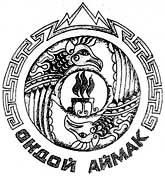 «Ондой аймак»Муниципал тозолмонинАдминистрациязынынАкча - манатуправлениези649440 с. ОнгудайСоветский ороом, 78тел. 22-3-46факс. 22-1-43